Supporting InformationFigure S1. The use of tramadol according to data from the National Health Insurance Service-National Sample Cohort (NHIS-NSC) between 2002 and 2015.Table S1. Classification of drugs and diseases based on the Anatomical Therapeutic Chemical (ATC) Classification System and 10th revision of the International Classification of Diseases and Related Health Problems (ICD-10), respectively.Method S1. Nested case-control approach.Table S2. Characteristics of the study population during the risk and reference period, respectively.Table S3. Subgroup analysis of seizure risk associated with the use of tramadol.Table S4. Sensitivity analysis of the window period and lag time durations between case and future case.Figure S2. Flow chart for the nested case-control approach.Table S5. Baseline characteristics of cases and matched controls in the nested case-control approach.Table S6. Crude and adjusted odds ratios of seizure events associated with tramadol use in the nested case-control approach.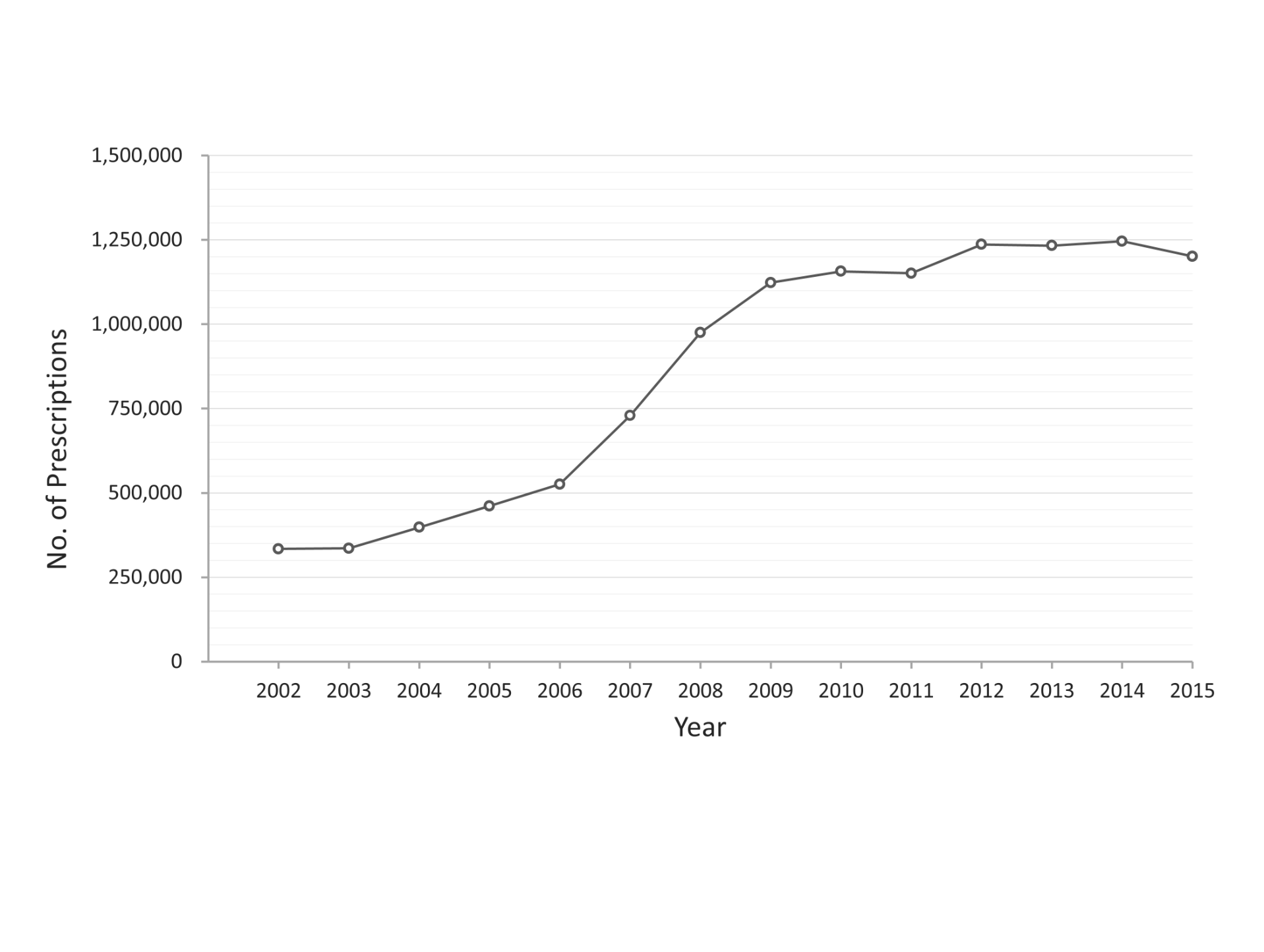 Figure S1. The use of tramadol according to data from the National Health Insurance Service-National Sample Cohort (NHIS-NSC) between 2002 and 2015.Table S1. Classification of drugs and diseases based on the Anatomical Therapeutic Chemical (ATC) Classification System and 10th revision of the International Classification of Diseases and Related Health Problems (ICD-10), respectively.Method S1. Nested case-control approachStudy populationWe collated a population-based cohort of patients from the 2006 National Health Insurance Service-National Sample Cohort (NHIS-NSC) database. Cohort entry was defined as January 1, 2007, for all patients. At cohort entry, patients were required to have at least 1 year of baseline medical history in the NHIS-NSC. We excluded patients with a history of seizure events (defined in the Methods section) in the year before cohort entry and those who had been diagnosed with cancer at any time during the study period. Patient follow-ups were performed from cohort entry until a seizure event, death from any cause, or the end of the study period (December 31, 2015).Case-control selectionA nested case-control analysis was conducted within the cohort. All patients experienced a seizure event during the follow-up period. The index date was defined as the date of first seizure. Two controls were randomly selected from the risk sets of each case and matched for age, sex, and follow-up duration. The index date of the controls was defined as the index date of the matched case.Exposure definitionCases and controls were classified into two mutually exclusive categories by their exposure status at the index date: (1) tramadol use 30 d before the index date, defined by a prescription and the number of days supplied, and (2) no use of tramadol 30 d before the index date.Statistical analysisDescriptive statistics were used to summarize the baseline characteristics of the patients and matched controls. We used logistic regression to estimate the odds ratios (ORs) with 95% confidence intervals (CIs) of seizures and compared tramadol use with non-use. The covariates in the regression model were similar to those considered in the case–case-time-control approach. Age and sex were assessed at the date of cohort entry; the other variables were assessed within 1 year before the cohort entry date.Table S2. Characteristics of the study population during the risk and reference period, respectively.Table S3. Subgroup analysis of seizure risk associated with the use of tramadol.Table S4. Sensitivity analysis of the window period and lag time durations between case and future case.Figure S2. Flow chart for the nested case-control approach.Table S5. Baseline characteristics of cases and matched controls in the nested case-control approach.Table S6. Crude and adjusted odds ratios of seizure events associated with tramadol use in the nested case-control approach.Diagnosis or drugICD-10 or ATC codesStudy drug (ATC codes)TramadolN02AX02Study outcomes (ICD-10 or ATC codes)Study outcomes (ICD-10 or ATC codes)SeizureG40, G41, F80.3, and R56Antiepileptic drugsN03AMedical history, pain, or pain-related events (ICD-10 codes)Medical history, pain, or pain-related events (ICD-10 codes)DiabetesE10-E14Cardiovascular diseaseI10-I15, I20-I25, I50, I60-I66, and G45Chronic kidney diseaseN18 and N19Chronic obstructive pulmonary diseaseJ43.1, J43.2, J43.8, J43.9, and J44Liver diseaseK70-K77HeadacheR51, G43, and G44NeuralgiaG50.0, G53.0, B02.2, and M79.2Abdominal and pelvic painR10Chest painR07Musculoskeletal painG56, G57, G58, G72, L40.5, M02, M07-M25, M43, M45-54, M60, M62, M63, M65-M68, M70-M72, M75-M77, M79.1, M79.6, M79.7, M80, M84, M89, M04, and M99Other painR52Injury or traumaS02, S06, S12, S22, S32, S42, S52, S62, S72, S82, S92, V, W, X, and YCo-medications (ATC codes)Co-medications (ATC codes)AcetaminophenN02BE01NSAIDsN02BA01 and M01AOpioid analgesics (Excl. tramadol)N02A (excl. N02AX02)AntidepressantsN06A  SSRIN06AB  SNRIN06AX16, N06A17, N06AX21, and N06AX23  TCAN06AA02, N06AA04, N06AA09, N06AA12, N06AA16, N06AA17, N06AA21, and N06AA23BenzodiazepineN03AE, N05BA, and N05CDZ-drugN05CF02 and N05CF01AntipsychoticsN05AAbbreviations: ATC, anatomical therapeutic chemical classification system; ICD-10, 10th revision of the International Classification of Diseases and Related Health Problems; NSAIDs, non-steroidal anti-inflammatory drugs; SNRI, serotonin norepinephrine reuptake inhibitors; SSRI, selective serotonin reuptake inhibitors; TCA, tricyclic antidepressantsAbbreviations: ATC, anatomical therapeutic chemical classification system; ICD-10, 10th revision of the International Classification of Diseases and Related Health Problems; NSAIDs, non-steroidal anti-inflammatory drugs; SNRI, serotonin norepinephrine reuptake inhibitors; SSRI, selective serotonin reuptake inhibitors; TCA, tricyclic antidepressantsCases (n = 2,523)Cases (n = 2,523)Cases (n = 2,523)Cases (n = 2,523)Cases (n = 2,523)Cases (n = 2,523)Controls from future cases (n = 2,523)Controls from future cases (n = 2,523)Controls from future cases (n = 2,523)Controls from future cases (n = 2,523)Controls from future cases (n = 2,523)Controls from future cases (n = 2,523)Controls from future cases (n = 2,523)Characteristics, N(%)Risk
periodRisk
periodReference period 1Reference period 1Reference period 2Reference period 2Risk 
periodRisk 
periodReference period 1Reference period 1Reference period 2Reference period 2Co-medicationsAcetaminophen595(23.6)472(18.7)454(18.0)399(15.8)422(16.7)414(16.4)NSAIDs837(33.2)745(29.5)725(28.7)659(26.1)663(26.3)649(25.7)Other opioid analgesics67(2.7)44(1.7)45(1.8)22(0.9)31(1.2)30(1.2)Antidepressants348(13.8)270(10.7)262(10.4)270(10.7)255(10.1)236(9.4)SSRI162(6.4)121(4.8)115(4.6)128(5.1)113(4.5)102(4.0)SNRI27(1.1)28(1.1)26(1.0)17(0.7)17(0.7)16(0.6)TCA141(5.6)106(4.2)107(4.2)104(4.1)106(4.2)97(3.8)Other antidepressants117(4.6)100(4.0)96(3.8)106(4.2)94(3.7)86(3.4)Benzodiazepines708(28.1)538(21.3)512(20.3)475(18.8)479(19.0)448(17.8)Z-drugs126(5.0)108(4.3)109(4.3)87(3.4)72(2.9)76(3.0)Antipsychotics361(14.3)310(12.3)311(12.3)248(9.8)258(10.2)240(9.5)ComorbiditiesHeadache148(5.9)78(3.1)65(2.6)53(2.1)54(2.1)66(2.6)Neuralgia27(1.1)18(0.7)15(0.6)10(0.4)9(0.4)5(0.2)Abdominal and pelvic pain33(1.3)26(1.0)35(1.4)14(0.6)19(0.8)20(0.8)Chest pain20(0.8)16(0.6)12(0.5)22(0.9)13(0.5)13(0.5)Musculoskeletal pain447(17.7)385(15.3)377(14.9)362(14.3)368(14.6)367(14.5)Other pain8(0.3)4(0.2)6(0.2)2(0.1)1(0.0)4(0.2)Injury or trauma118(4.7)71(2.8)65(2.6)51(2.0)42(1.7)53(2.1)Surgery95(3.8)90(3.6)78(3.1)48(1.9)58(2.3)56(2.2)Abbreviations: NSAIDs, non-steroidal anti-inflammatory drugs; SNRI, serotonin norepinephrine reuptake inhibitors; SSRI, selective serotonin reuptake inhibitors; TCA, tricyclic antidepressantsAbbreviations: NSAIDs, non-steroidal anti-inflammatory drugs; SNRI, serotonin norepinephrine reuptake inhibitors; SSRI, selective serotonin reuptake inhibitors; TCA, tricyclic antidepressantsAbbreviations: NSAIDs, non-steroidal anti-inflammatory drugs; SNRI, serotonin norepinephrine reuptake inhibitors; SSRI, selective serotonin reuptake inhibitors; TCA, tricyclic antidepressantsAbbreviations: NSAIDs, non-steroidal anti-inflammatory drugs; SNRI, serotonin norepinephrine reuptake inhibitors; SSRI, selective serotonin reuptake inhibitors; TCA, tricyclic antidepressantsAbbreviations: NSAIDs, non-steroidal anti-inflammatory drugs; SNRI, serotonin norepinephrine reuptake inhibitors; SSRI, selective serotonin reuptake inhibitors; TCA, tricyclic antidepressantsAbbreviations: NSAIDs, non-steroidal anti-inflammatory drugs; SNRI, serotonin norepinephrine reuptake inhibitors; SSRI, selective serotonin reuptake inhibitors; TCA, tricyclic antidepressantsAbbreviations: NSAIDs, non-steroidal anti-inflammatory drugs; SNRI, serotonin norepinephrine reuptake inhibitors; SSRI, selective serotonin reuptake inhibitors; TCA, tricyclic antidepressantsAbbreviations: NSAIDs, non-steroidal anti-inflammatory drugs; SNRI, serotonin norepinephrine reuptake inhibitors; SSRI, selective serotonin reuptake inhibitors; TCA, tricyclic antidepressantsAbbreviations: NSAIDs, non-steroidal anti-inflammatory drugs; SNRI, serotonin norepinephrine reuptake inhibitors; SSRI, selective serotonin reuptake inhibitors; TCA, tricyclic antidepressantsAbbreviations: NSAIDs, non-steroidal anti-inflammatory drugs; SNRI, serotonin norepinephrine reuptake inhibitors; SSRI, selective serotonin reuptake inhibitors; TCA, tricyclic antidepressantsAbbreviations: NSAIDs, non-steroidal anti-inflammatory drugs; SNRI, serotonin norepinephrine reuptake inhibitors; SSRI, selective serotonin reuptake inhibitors; TCA, tricyclic antidepressantsAbbreviations: NSAIDs, non-steroidal anti-inflammatory drugs; SNRI, serotonin norepinephrine reuptake inhibitors; SSRI, selective serotonin reuptake inhibitors; TCA, tricyclic antidepressantsAbbreviations: NSAIDs, non-steroidal anti-inflammatory drugs; SNRI, serotonin norepinephrine reuptake inhibitors; SSRI, selective serotonin reuptake inhibitors; TCA, tricyclic antidepressantsAbbreviations: NSAIDs, non-steroidal anti-inflammatory drugs; SNRI, serotonin norepinephrine reuptake inhibitors; SSRI, selective serotonin reuptake inhibitors; TCA, tricyclic antidepressantsAbbreviations: NSAIDs, non-steroidal anti-inflammatory drugs; SNRI, serotonin norepinephrine reuptake inhibitors; SSRI, selective serotonin reuptake inhibitors; TCA, tricyclic antidepressantsSubgroupExposed in 
risk periodExposed in 
risk periodExposed in 
reference 
period 1Exposed in 
reference 
period 1Exposed in 
reference 
period 2Exposed in 
reference 
period 2cOR(95% CI)aOR†(95% CI)Age <20Case-crossover (n = 456)46(10.09)26(5.70)29(6.36)1.79(1.18–2.73)1.33(0.84–2.12)Future-case control-crossover (n = 456)20(4.39)23(5.04)18(3.95)0.97(0.55–1.71)1.00(0.54–1.85)CCTCNANANA1.84(0.91–3.72)1.33(0.62–2.87)Age 20–64Case-crossover (n = 1,510)216(14.30)159(10.53)128(8.48)1.70(1.39–2.08)1.12(0.87–1.44)Future-case control-crossover (n = 1,510)150(9.93)148(9.80)139(9.21)1.06(0.85–1.33)1.14(0.87–1.49)CCTCNANANA1.60(1.18–2.17)0.99(0.68–1.42)Age 65+Case-crossover (n = 557)95(17.06)77(13.82)76(13.64)1.38(1.01–1.89)1.30(0.89–1.89)Future-case control-crossover (n = 557)82(14.72)69(12.39)59(10.59)1.47(1.04–2.08)1.81(1.21–2.70)CCTCNANANA0.94(0.59–1.50)0.72(0.41–1.24)MaleCase-crossover (n = 1,261)161(12.77)119(9.44)97(7.69)1.64(1.30–2.06)1.10(0.84–1.46)Future-case control-crossover (n = 1,261)101(8.01)104(8.25)99(7.85)0.99(0.76–1.31)1.11(0.81–1.52)CCTCNANANA1.65(1.15–2.35)1.00(0.66–1.52)FemaleCase-crossover (n = 1,262)196(15.53)143(11.33)136(10.78)1.61(1.29–2.00)1.23(0.95–1.58)Future-case control-crossover (n = 1,262)151(11.97)136(10.78)117(9.27)1.28(1.01–1.63)1.42(1.08–1.87)CCTCNANANA1.26(0.91–1.74)0.86(0.59–1.25)Use of opioids Case-crossover (n = 180)57(31.67)49(27.22)46(25.56)1.44(0.90–2.29)0.73(0.38–1.38)Future-case control-crossover (n = 180)33(18.33)35(19.44)33(18.33)0.92(0.46–1.83)0.81(0.38–1.72)CCTCNAN/ANA1.56(0.68–3.57)0.90(0.33–2.41)No use of opioidsCase-crossover (n = 2,393)426(17.80)333(13.92)322(13.46)1.59(1.35–1.88)1.22(1.01–1.47)Future-case control-crossover (n = 2,393)347(14.50)327(13.66)345(14.42)1.06(0.89–1.27)1.00(0.82–1.23)CCTCNANANA1.50(1.18–1.91)1.21(0.92–1.60)Use of antidepressantsCase-crossover (n = 495)147(29.70)125(25.25)132(26.67)1.38(1.01–1.89)1.18(0.81–1.72)Future-case control-crossover (n = 495)146(29.49)123(24.85)131(26.46)1.47(1.05–2.07)1.31(0.88–1.94)CCTCNANANA0.94(0.59–1.49)0.90(0.52–1.56)No use of antidepressantsCase-crossover (n = 1,971)322(16.34)243(12.33)228(11.57)1.67(1.39–2.00)1.15(0.92–1.43)Future-case control-crossover (n = 1,971)252(12.79)248(12.58)249(12.63)1.03(0.83–1.27)1.05(0.83–1.33)CCTCNANANA1.62(1.23–2.15)1.09(0.79–1.50)Lower average daily dose (≤50 mg)Case-crossover (n = 611)267(43.70)195(31.91)177(28.97)1.60(1.34–1.92)1.22(0.95–1.56)Future-case control-crossover (n = 611)72(11.78)65(10.64)56(9.17)1.28(0.90–1.82)1.52(1.02–2.28)CCTCNANANA1.25(0.84–1.85)0.80(0.50–1.28)Higher average daily dose (>50 mg)Case-crossover (n = 184)90(48.91)67(36.41)50(27.17)1.83(1.32–2.55)1.19(0.73–1.64)Future-case control-crossover (n = 184)21(11.41)25(13.59)22(11.96)0.86(0.48–1.55)1.29(0.63–2.67)CCTCNANANA2.12(1.08–4.15)0.92(0.41–2.11)†Adjusted for: acetaminophen, NSAIDs, other opioid analgesics, antidepressants, antipsychotics, headache, musculoskeletal pain, and injury or trauma.Abbreviations: CCTC, case–case-time-control; CI, confidence interval; NA, not applicable; NSAIDs, non-steroidal anti-inflammatory drugs; cOR, crude odds ratio; aOR, adjusted odds ratio†Adjusted for: acetaminophen, NSAIDs, other opioid analgesics, antidepressants, antipsychotics, headache, musculoskeletal pain, and injury or trauma.Abbreviations: CCTC, case–case-time-control; CI, confidence interval; NA, not applicable; NSAIDs, non-steroidal anti-inflammatory drugs; cOR, crude odds ratio; aOR, adjusted odds ratio†Adjusted for: acetaminophen, NSAIDs, other opioid analgesics, antidepressants, antipsychotics, headache, musculoskeletal pain, and injury or trauma.Abbreviations: CCTC, case–case-time-control; CI, confidence interval; NA, not applicable; NSAIDs, non-steroidal anti-inflammatory drugs; cOR, crude odds ratio; aOR, adjusted odds ratio†Adjusted for: acetaminophen, NSAIDs, other opioid analgesics, antidepressants, antipsychotics, headache, musculoskeletal pain, and injury or trauma.Abbreviations: CCTC, case–case-time-control; CI, confidence interval; NA, not applicable; NSAIDs, non-steroidal anti-inflammatory drugs; cOR, crude odds ratio; aOR, adjusted odds ratio†Adjusted for: acetaminophen, NSAIDs, other opioid analgesics, antidepressants, antipsychotics, headache, musculoskeletal pain, and injury or trauma.Abbreviations: CCTC, case–case-time-control; CI, confidence interval; NA, not applicable; NSAIDs, non-steroidal anti-inflammatory drugs; cOR, crude odds ratio; aOR, adjusted odds ratio†Adjusted for: acetaminophen, NSAIDs, other opioid analgesics, antidepressants, antipsychotics, headache, musculoskeletal pain, and injury or trauma.Abbreviations: CCTC, case–case-time-control; CI, confidence interval; NA, not applicable; NSAIDs, non-steroidal anti-inflammatory drugs; cOR, crude odds ratio; aOR, adjusted odds ratio†Adjusted for: acetaminophen, NSAIDs, other opioid analgesics, antidepressants, antipsychotics, headache, musculoskeletal pain, and injury or trauma.Abbreviations: CCTC, case–case-time-control; CI, confidence interval; NA, not applicable; NSAIDs, non-steroidal anti-inflammatory drugs; cOR, crude odds ratio; aOR, adjusted odds ratio†Adjusted for: acetaminophen, NSAIDs, other opioid analgesics, antidepressants, antipsychotics, headache, musculoskeletal pain, and injury or trauma.Abbreviations: CCTC, case–case-time-control; CI, confidence interval; NA, not applicable; NSAIDs, non-steroidal anti-inflammatory drugs; cOR, crude odds ratio; aOR, adjusted odds ratio†Adjusted for: acetaminophen, NSAIDs, other opioid analgesics, antidepressants, antipsychotics, headache, musculoskeletal pain, and injury or trauma.Abbreviations: CCTC, case–case-time-control; CI, confidence interval; NA, not applicable; NSAIDs, non-steroidal anti-inflammatory drugs; cOR, crude odds ratio; aOR, adjusted odds ratio†Adjusted for: acetaminophen, NSAIDs, other opioid analgesics, antidepressants, antipsychotics, headache, musculoskeletal pain, and injury or trauma.Abbreviations: CCTC, case–case-time-control; CI, confidence interval; NA, not applicable; NSAIDs, non-steroidal anti-inflammatory drugs; cOR, crude odds ratio; aOR, adjusted odds ratio†Adjusted for: acetaminophen, NSAIDs, other opioid analgesics, antidepressants, antipsychotics, headache, musculoskeletal pain, and injury or trauma.Abbreviations: CCTC, case–case-time-control; CI, confidence interval; NA, not applicable; NSAIDs, non-steroidal anti-inflammatory drugs; cOR, crude odds ratio; aOR, adjusted odds ratioAnalysisExposed in 
risk periodExposed in 
risk periodExposed in 
risk periodExposed in 
reference 
period 1Exposed in 
reference 
period 1Exposed in 
reference 
period 1Exposed in 
reference 
period 1Exposed in 
reference 
period 2Exposed in 
reference 
period 2Exposed in 
reference 
period 2cOR(95% CI)aOR†(95% CI)Time window5-day Case-crossover (n = 2,714)156(5.75)(5.75)137137(5.05)(5.05)136136(5.01)1.26(0.97–1.63)1.04(0.78–1.40)Future-case control-crossover (n = 2,714)80(2.95)(2.95)7878(2.87)(2.87)7979(2.91)1.03(0.75–1.41)1.11(0.78–1.58)CCTCNANANANANA1.23(0.81–1.85)0.94(0.59–1.49)10-dayCase-crossover (n = 2,681)203(7.57)(7.57)174174(6.49)(6.49)171171(6.38)1.27(1.03–1.57)1.04(0.82–1.33)Future-case control-crossover (n = 2,681)113(4.21)(4.21)125125(4.66)(4.66)129129(4.81)0.85(0.66–1.10)0.89(0.67–1.20)CCTCNANANANANA1.49(1.07–2.09)1.17(0.80–1.71)20-dayCase-crossover (n = 2,599)292(11.24)(11.24)226226(8.70)(8.70)207207(7.96)1.51(1.26–1.79)1.04(0.85–1.27)Future-case control-crossover (n = 2,599)194(7.46)(7.46)170170(6.54)(6.54)197197(7.58)1.07(0.88–1.31)1.06(0.85–1.33)CCTCNANANANANA1.40(1.08–1.82)0.98(0.72–1.33)Lag time between case and future caseLag time between case and future caseLag time between case and future case120–240 dCase-crossover (n = 2,170)300(13.82)(13.82)218218(10.05)(10.05)206206(9.49)1.58(1.33–1.87)1.17(0.95–1.42)Future-case control-crossover (n = 2,170)223(10.28)(10.28)218218(10.05)(10.05)194194(8.94)1.11(0.92–1.34)1.19(0.96–1.48)CCTCNANANANANA1.42(1.10–1.83)0.98(0.73–1.31)†Adjusted for: acetaminophen, NSAIDs, other opioid analgesics, antidepressants, antipsychotics, headache, musculoskeletal pain, and injury or trauma.Abbreviations: CCTC, case–case-time-control; CI, confidence interval; NA, not applicable; NSAIDs, non-steroidal anti-inflammatory drugs; cOR, crude odds ratio; aOR, adjusted odds ratio†Adjusted for: acetaminophen, NSAIDs, other opioid analgesics, antidepressants, antipsychotics, headache, musculoskeletal pain, and injury or trauma.Abbreviations: CCTC, case–case-time-control; CI, confidence interval; NA, not applicable; NSAIDs, non-steroidal anti-inflammatory drugs; cOR, crude odds ratio; aOR, adjusted odds ratio†Adjusted for: acetaminophen, NSAIDs, other opioid analgesics, antidepressants, antipsychotics, headache, musculoskeletal pain, and injury or trauma.Abbreviations: CCTC, case–case-time-control; CI, confidence interval; NA, not applicable; NSAIDs, non-steroidal anti-inflammatory drugs; cOR, crude odds ratio; aOR, adjusted odds ratio†Adjusted for: acetaminophen, NSAIDs, other opioid analgesics, antidepressants, antipsychotics, headache, musculoskeletal pain, and injury or trauma.Abbreviations: CCTC, case–case-time-control; CI, confidence interval; NA, not applicable; NSAIDs, non-steroidal anti-inflammatory drugs; cOR, crude odds ratio; aOR, adjusted odds ratio†Adjusted for: acetaminophen, NSAIDs, other opioid analgesics, antidepressants, antipsychotics, headache, musculoskeletal pain, and injury or trauma.Abbreviations: CCTC, case–case-time-control; CI, confidence interval; NA, not applicable; NSAIDs, non-steroidal anti-inflammatory drugs; cOR, crude odds ratio; aOR, adjusted odds ratio†Adjusted for: acetaminophen, NSAIDs, other opioid analgesics, antidepressants, antipsychotics, headache, musculoskeletal pain, and injury or trauma.Abbreviations: CCTC, case–case-time-control; CI, confidence interval; NA, not applicable; NSAIDs, non-steroidal anti-inflammatory drugs; cOR, crude odds ratio; aOR, adjusted odds ratio†Adjusted for: acetaminophen, NSAIDs, other opioid analgesics, antidepressants, antipsychotics, headache, musculoskeletal pain, and injury or trauma.Abbreviations: CCTC, case–case-time-control; CI, confidence interval; NA, not applicable; NSAIDs, non-steroidal anti-inflammatory drugs; cOR, crude odds ratio; aOR, adjusted odds ratio†Adjusted for: acetaminophen, NSAIDs, other opioid analgesics, antidepressants, antipsychotics, headache, musculoskeletal pain, and injury or trauma.Abbreviations: CCTC, case–case-time-control; CI, confidence interval; NA, not applicable; NSAIDs, non-steroidal anti-inflammatory drugs; cOR, crude odds ratio; aOR, adjusted odds ratio†Adjusted for: acetaminophen, NSAIDs, other opioid analgesics, antidepressants, antipsychotics, headache, musculoskeletal pain, and injury or trauma.Abbreviations: CCTC, case–case-time-control; CI, confidence interval; NA, not applicable; NSAIDs, non-steroidal anti-inflammatory drugs; cOR, crude odds ratio; aOR, adjusted odds ratio†Adjusted for: acetaminophen, NSAIDs, other opioid analgesics, antidepressants, antipsychotics, headache, musculoskeletal pain, and injury or trauma.Abbreviations: CCTC, case–case-time-control; CI, confidence interval; NA, not applicable; NSAIDs, non-steroidal anti-inflammatory drugs; cOR, crude odds ratio; aOR, adjusted odds ratio†Adjusted for: acetaminophen, NSAIDs, other opioid analgesics, antidepressants, antipsychotics, headache, musculoskeletal pain, and injury or trauma.Abbreviations: CCTC, case–case-time-control; CI, confidence interval; NA, not applicable; NSAIDs, non-steroidal anti-inflammatory drugs; cOR, crude odds ratio; aOR, adjusted odds ratio†Adjusted for: acetaminophen, NSAIDs, other opioid analgesics, antidepressants, antipsychotics, headache, musculoskeletal pain, and injury or trauma.Abbreviations: CCTC, case–case-time-control; CI, confidence interval; NA, not applicable; NSAIDs, non-steroidal anti-inflammatory drugs; cOR, crude odds ratio; aOR, adjusted odds ratio†Adjusted for: acetaminophen, NSAIDs, other opioid analgesics, antidepressants, antipsychotics, headache, musculoskeletal pain, and injury or trauma.Abbreviations: CCTC, case–case-time-control; CI, confidence interval; NA, not applicable; NSAIDs, non-steroidal anti-inflammatory drugs; cOR, crude odds ratio; aOR, adjusted odds ratio†Adjusted for: acetaminophen, NSAIDs, other opioid analgesics, antidepressants, antipsychotics, headache, musculoskeletal pain, and injury or trauma.Abbreviations: CCTC, case–case-time-control; CI, confidence interval; NA, not applicable; NSAIDs, non-steroidal anti-inflammatory drugs; cOR, crude odds ratio; aOR, adjusted odds ratio†Adjusted for: acetaminophen, NSAIDs, other opioid analgesics, antidepressants, antipsychotics, headache, musculoskeletal pain, and injury or trauma.Abbreviations: CCTC, case–case-time-control; CI, confidence interval; NA, not applicable; NSAIDs, non-steroidal anti-inflammatory drugs; cOR, crude odds ratio; aOR, adjusted odds ratioNational Health Insurance Service-National Sample Cohort database, 2002–2015
(N = 1,108,369)National Health Insurance Service-National Sample Cohort database, 2002–2015
(N = 1,108,369)National Health Insurance Service-National Sample Cohort database, 2002–2015
(N = 1,108,369)National Health Insurance Service-National Sample Cohort database, 2002–2015
(N = 1,108,369)National Health Insurance Service-National Sample Cohort database, 2002–2015
(N = 1,108,369)National Health Insurance Service-National Sample Cohort database, 2002–2015
(N = 1,108,369)National Health Insurance Service-National Sample Cohort database, 2002–2015
(N = 1,108,369)National Health Insurance Service-National Sample Cohort database, 2002–2015
(N = 1,108,369)National Health Insurance Service-National Sample Cohort database, 2002–2015
(N = 1,108,369)National Health Insurance Service-National Sample Cohort database, 2002–2015
(N = 1,108,369)National Health Insurance Service-National Sample Cohort database, 2002–2015
(N = 1,108,369)Individuals with 1 year of observation data from 2006 (N = 1,021,208)Individuals with 1 year of observation data from 2006 (N = 1,021,208)Individuals with 1 year of observation data from 2006 (N = 1,021,208)Individuals with 1 year of observation data from 2006 (N = 1,021,208)Individuals with 1 year of observation data from 2006 (N = 1,021,208)Individuals with 1 year of observation data from 2006 (N = 1,021,208)Individuals with 1 year of observation data from 2006 (N = 1,021,208)Individuals with 1 year of observation data from 2006 (N = 1,021,208)Individuals with 1 year of observation data from 2006 (N = 1,021,208)Individuals with 1 year of observation data from 2006 (N = 1,021,208)Individuals with 1 year of observation data from 2006 (N = 1,021,208)ExcludedPatients that experienced a seizure within a year before cohort entry (N = 789)Patients diagnosed with cancer at any time during the study period (N = 77,312)ExcludedPatients that experienced a seizure within a year before cohort entry (N = 789)Patients diagnosed with cancer at any time during the study period (N = 77,312)ExcludedPatients that experienced a seizure within a year before cohort entry (N = 789)Patients diagnosed with cancer at any time during the study period (N = 77,312)ExcludedPatients that experienced a seizure within a year before cohort entry (N = 789)Patients diagnosed with cancer at any time during the study period (N = 77,312)ExcludedPatients that experienced a seizure within a year before cohort entry (N = 789)Patients diagnosed with cancer at any time during the study period (N = 77,312)ExcludedPatients that experienced a seizure within a year before cohort entry (N = 789)Patients diagnosed with cancer at any time during the study period (N = 77,312)ExcludedPatients that experienced a seizure within a year before cohort entry (N = 789)Patients diagnosed with cancer at any time during the study period (N = 77,312)ExcludedPatients that experienced a seizure within a year before cohort entry (N = 789)Patients diagnosed with cancer at any time during the study period (N = 77,312)ExcludedPatients that experienced a seizure within a year before cohort entry (N = 789)Patients diagnosed with cancer at any time during the study period (N = 77,312)ExcludedPatients that experienced a seizure within a year before cohort entry (N = 789)Patients diagnosed with cancer at any time during the study period (N = 77,312)Patients that have never experienced a seizure and cancer (N = 943,107)Patients that have never experienced a seizure and cancer (N = 943,107)Patients that have never experienced a seizure and cancer (N = 943,107)Patients that have never experienced a seizure and cancer (N = 943,107)Patients that have never experienced a seizure and cancer (N = 943,107)Patients that have never experienced a seizure and cancer (N = 943,107)Patients that have never experienced a seizure and cancer (N = 943,107)Patients that have never experienced a seizure and cancer (N = 943,107)Patients that have never experienced a seizure and cancer (N = 943,107)Patients that have never experienced a seizure and cancer (N = 943,107)Patients that have never experienced a seizure and cancer (N = 943,107)Patients with a seizure event during 2007 to 2015 (N = 4,014)Patients with a seizure event during 2007 to 2015 (N = 4,014)Patients with a seizure event during 2007 to 2015 (N = 4,014)Patients with a seizure event during 2007 to 2015 (N = 4,014)Patients without seizure event from 2007 to 2015 (N = 939,093)Patients without seizure event from 2007 to 2015 (N = 939,093)Patients without seizure event from 2007 to 2015 (N = 939,093)Patients without seizure event from 2007 to 2015 (N = 939,093)ExcludedPatients who received tramadol for more than 6 months within a year before the first seizure event (N = 222)ExcludedPatients who received tramadol for more than 6 months within a year before the first seizure event (N = 222)ExcludedPatients who received tramadol for more than 6 months within a year before the first seizure event (N = 222)ExcludedPatients who received tramadol for more than 6 months within a year before the first seizure event (N = 222)ExcludedPatients who received tramadol for more than 6 months during the study period (N = 57,874)ExcludedPatients who received tramadol for more than 6 months during the study period (N = 57,874)ExcludedPatients who received tramadol for more than 6 months during the study period (N = 57,874)ExcludedPatients who received tramadol for more than 6 months during the study period (N = 57,874)Eligible cases (N = 3,792)Eligible cases (N = 3,792)Eligible cases (N = 3,792)Eligible cases (N = 3,792)Eligible controls (N = 881,219)Eligible controls (N = 881,219)Eligible controls (N = 881,219)Eligible controls (N = 881,219)1:2 Matching by 
age, sex, and risk-set sampling1:2 Matching by 
age, sex, and risk-set sampling1:2 Matching by 
age, sex, and risk-set sampling1:2 Matching by 
age, sex, and risk-set sampling1:2 Matching by 
age, sex, and risk-set sampling1:2 Matching by 
age, sex, and risk-set sampling1:2 Matching by 
age, sex, and risk-set sampling1:2 Matching by 
age, sex, and risk-set sampling1:2 Matching by 
age, sex, and risk-set sampling1:2 Matching by 
age, sex, and risk-set samplingMatched cases (N = 3,792)Matched cases (N = 3,792)Matched cases (N = 3,792)Matched cases (N = 3,792)Matched controls (N = 7,584)Matched controls (N = 7,584)Matched controls (N = 7,584)Matched controls (N = 7,584)Characteristics†CategoriesCaseCaseControlsControlsCharacteristics†CategoriesN(%)N(%)Total3,7927,584Age (years)Median (IQR)36(11–54)36(11–54)<201,321(34.84)2,642(34.84)20–441,974(52.06)3,948(52.06)65+497(13.11)994(13.11)SexMale2,070(54.59)4,140(54.59)Female1,722(45.41)3,444(45.41)Type of pain and 
pain-related eventsHeadache282(7.44)293(3.86)Type of pain and 
pain-related eventsNeuralgia74(1.95)78(1.03)Type of pain and 
pain-related eventsAbdominal and pelvic pain239(6.30)362(4.77)Type of pain and 
pain-related eventsChest pain86(2.27)154(2.03)Type of pain and 
pain-related eventsMusculoskeletal pain1,167(30.78)1,904(25.11)Type of pain and 
pain-related eventsOther pain15(0.40)32(0.42)Type of pain and 
pain-related eventsInjury or trauma209(5.51)271(3.57)Type of pain and 
pain-related eventsSurgery573(15.11)925(12.20)Co-medicationsAcetaminophens2,191(57.78)3,926(51.77)NSAIDs2,572(67.83)4,689(61.83)Other opioid analgesics144(3.80)180(2.37)Antidepressants333(8.78)221(2.91)SSRI120(3.16)45(0.59)SNRI9(0.24)7(0.09)TCA201(5.30)148(1.95)Other antidepressants93(2.45)48(0.63)Benzodiazepines1,088(28.69)1,302(17.17)Z-drugs129(3.40)66(0.87)Antipsychotics864(22.78)1,061(13.99)ComorbidityDiabetes247(6.51)343(4.52)Cardiovascular disease711(18.75)954(12.58)Chronic kidney disease20(0.53)15(0.20)COPD43(1.13)50(0.66)Liver disease240(6.33)294(3.88)† Age and sex were assessed at the cohort entry date; the other variables were assessed within 1 year before the cohort entry date.Abbreviations: COPD, chronic obstructive pulmonary disease; NSAIDs, nonsteroidal anti-inflammatory drugs; SD, standard deviation; SNRI, serotonin-norepinephrine reuptake inhibitor; SSRI, selective serotonin reuptake inhibitor; TCA, tricyclic antidepressants† Age and sex were assessed at the cohort entry date; the other variables were assessed within 1 year before the cohort entry date.Abbreviations: COPD, chronic obstructive pulmonary disease; NSAIDs, nonsteroidal anti-inflammatory drugs; SD, standard deviation; SNRI, serotonin-norepinephrine reuptake inhibitor; SSRI, selective serotonin reuptake inhibitor; TCA, tricyclic antidepressants† Age and sex were assessed at the cohort entry date; the other variables were assessed within 1 year before the cohort entry date.Abbreviations: COPD, chronic obstructive pulmonary disease; NSAIDs, nonsteroidal anti-inflammatory drugs; SD, standard deviation; SNRI, serotonin-norepinephrine reuptake inhibitor; SSRI, selective serotonin reuptake inhibitor; TCA, tricyclic antidepressants† Age and sex were assessed at the cohort entry date; the other variables were assessed within 1 year before the cohort entry date.Abbreviations: COPD, chronic obstructive pulmonary disease; NSAIDs, nonsteroidal anti-inflammatory drugs; SD, standard deviation; SNRI, serotonin-norepinephrine reuptake inhibitor; SSRI, selective serotonin reuptake inhibitor; TCA, tricyclic antidepressants† Age and sex were assessed at the cohort entry date; the other variables were assessed within 1 year before the cohort entry date.Abbreviations: COPD, chronic obstructive pulmonary disease; NSAIDs, nonsteroidal anti-inflammatory drugs; SD, standard deviation; SNRI, serotonin-norepinephrine reuptake inhibitor; SSRI, selective serotonin reuptake inhibitor; TCA, tricyclic antidepressants† Age and sex were assessed at the cohort entry date; the other variables were assessed within 1 year before the cohort entry date.Abbreviations: COPD, chronic obstructive pulmonary disease; NSAIDs, nonsteroidal anti-inflammatory drugs; SD, standard deviation; SNRI, serotonin-norepinephrine reuptake inhibitor; SSRI, selective serotonin reuptake inhibitor; TCA, tricyclic antidepressantsCases(N = 3,792)Cases(N = 3,792)Controls(N = 7,584)Controls(N = 7,584)cOR†(95% CI)aOR‡ (95% CI)Tramadol use350(9.23)274(2.41)2.71(2.30–3.19)2.33(1.97–2.76)Non-use3,442(90.77)7,310(64.26)1.00(Reference)1.00(Reference)†Cases and controls were matched by age, sex, and risk-set sampling.‡Adjusted for: acetaminophen, NSAIDs, other opioid analgesics, antidepressants, antipsychotics, headache, musculoskeletal pain, and injury or trauma.Abbreviations: CI, confidence interval; NSAIDs, nonsteroidal anti-inflammatory drugs; cOR, crude odds ratio; aOR, adjusted odds ratio †Cases and controls were matched by age, sex, and risk-set sampling.‡Adjusted for: acetaminophen, NSAIDs, other opioid analgesics, antidepressants, antipsychotics, headache, musculoskeletal pain, and injury or trauma.Abbreviations: CI, confidence interval; NSAIDs, nonsteroidal anti-inflammatory drugs; cOR, crude odds ratio; aOR, adjusted odds ratio †Cases and controls were matched by age, sex, and risk-set sampling.‡Adjusted for: acetaminophen, NSAIDs, other opioid analgesics, antidepressants, antipsychotics, headache, musculoskeletal pain, and injury or trauma.Abbreviations: CI, confidence interval; NSAIDs, nonsteroidal anti-inflammatory drugs; cOR, crude odds ratio; aOR, adjusted odds ratio †Cases and controls were matched by age, sex, and risk-set sampling.‡Adjusted for: acetaminophen, NSAIDs, other opioid analgesics, antidepressants, antipsychotics, headache, musculoskeletal pain, and injury or trauma.Abbreviations: CI, confidence interval; NSAIDs, nonsteroidal anti-inflammatory drugs; cOR, crude odds ratio; aOR, adjusted odds ratio †Cases and controls were matched by age, sex, and risk-set sampling.‡Adjusted for: acetaminophen, NSAIDs, other opioid analgesics, antidepressants, antipsychotics, headache, musculoskeletal pain, and injury or trauma.Abbreviations: CI, confidence interval; NSAIDs, nonsteroidal anti-inflammatory drugs; cOR, crude odds ratio; aOR, adjusted odds ratio †Cases and controls were matched by age, sex, and risk-set sampling.‡Adjusted for: acetaminophen, NSAIDs, other opioid analgesics, antidepressants, antipsychotics, headache, musculoskeletal pain, and injury or trauma.Abbreviations: CI, confidence interval; NSAIDs, nonsteroidal anti-inflammatory drugs; cOR, crude odds ratio; aOR, adjusted odds ratio †Cases and controls were matched by age, sex, and risk-set sampling.‡Adjusted for: acetaminophen, NSAIDs, other opioid analgesics, antidepressants, antipsychotics, headache, musculoskeletal pain, and injury or trauma.Abbreviations: CI, confidence interval; NSAIDs, nonsteroidal anti-inflammatory drugs; cOR, crude odds ratio; aOR, adjusted odds ratio †Cases and controls were matched by age, sex, and risk-set sampling.‡Adjusted for: acetaminophen, NSAIDs, other opioid analgesics, antidepressants, antipsychotics, headache, musculoskeletal pain, and injury or trauma.Abbreviations: CI, confidence interval; NSAIDs, nonsteroidal anti-inflammatory drugs; cOR, crude odds ratio; aOR, adjusted odds ratio †Cases and controls were matched by age, sex, and risk-set sampling.‡Adjusted for: acetaminophen, NSAIDs, other opioid analgesics, antidepressants, antipsychotics, headache, musculoskeletal pain, and injury or trauma.Abbreviations: CI, confidence interval; NSAIDs, nonsteroidal anti-inflammatory drugs; cOR, crude odds ratio; aOR, adjusted odds ratio 